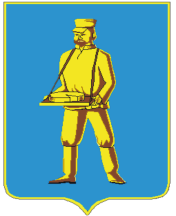 СОВЕТ ДЕПУТАТОВГОРОДСКОГО ОКРУГА ЛОТОШИНОМОСКОВСКОЙ ОБЛАСТИР Е Ш Е Н И Еот ____________  № ________О внесении изменений в Устав городского округа ЛотошиноМосковской областиВ соответствии с Федеральным законом от 06.10.2003 № 131-ФЗ 
«Об общих принципах организации местного самоуправления в Российской Федерации», Федеральным законом от 12.06.2002 № 67-ФЗ «Об основных гарантиях избирательных прав и права на участие в референдуме граждан Российской Федерации», Законом Московской области от 04.06.2013 №46/2013-ОЗ «О муниципальных выборах в Московской области» Совет депутатов городского округа Лотошино Московской области решил: 1. Внести в Устав городского округа Лотошино Московской области следующие изменения:1.1.  Часть 9 статьи 17 признать утратившей силу;1.2. Часть 1 статьи 31 изложить в следующей редакции:«1. Совет депутатов городского округа состоит из 20 депутатов, избираемых на муниципальных выборах на основе всеобщего равного и прямого избирательного права при тайном голосовании сроком на пять лет.Депутаты в состав Совета депутатов городского округа Лотошино Московской области избираются по пяти четырехмандатным избирательным округам, образуемым на территории городского округа Лотошино Московской области.».1.3. Статью 33 Устава исключить.2.  Направить настоящее решение на государственную регистрацию в Управление Министерства юстиции Российской Федерации по Московской области.3. Настоящее решение вступает в силу после государственной регистрации и официального опубликования в газете «Фактор-инфо» и размещения на официальном сайте администрации городского округа Лотошино Московской области в сети «Интернет». Председатель Совета депутатовгородского округа Лотошино                                                          И.О. КрульГлава городского округа Лотошино                                                                                          Е.Л. Долгасова